День скорби и памяти в посёлке Оредеж11 апреля 2018 года жители и гости поселка Оредеж собрались на митинг, посвященный  МЕЖДУНАРОДНОМУ   ДНЮ   ОСВОБОЖДЕНИЯ   УЗНИКОВ   ФАШИСТСКИХ КОНЦЛАГЕРЕЙ. 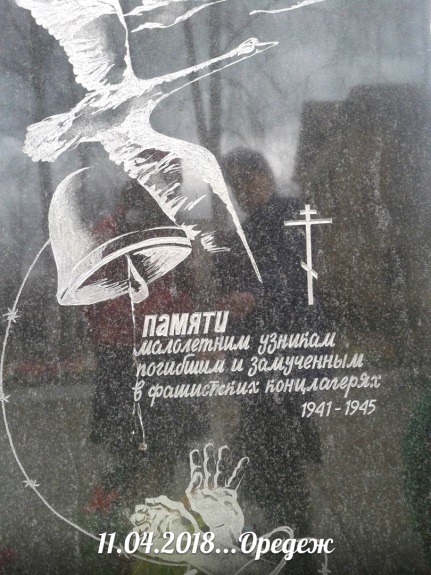 На это скорбное мероприятие пришли, приехали неравнодушные люди, чтобы послушать воспоминания бывших малолетних узников и помянуть невинно погибших.Коллективы ЦДЮТ приняли в нем активное участие. Ребята вместе с педагогами,  готовились к этому мероприятию: проводили встречи с бывшими малолетними узниками, беседовали с ветеранами, готовили поздравления и сувениры.
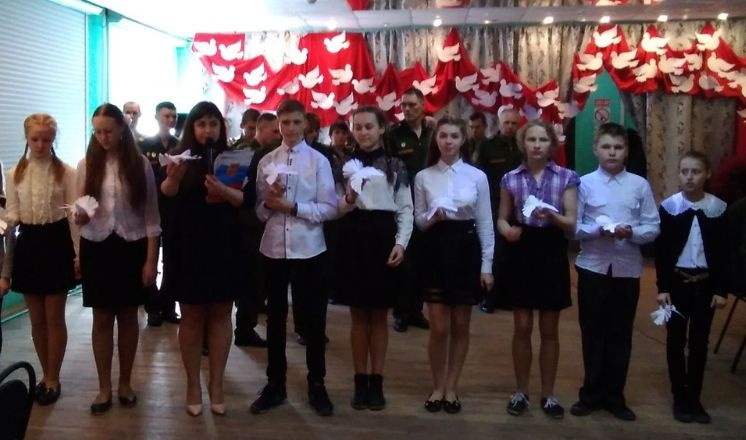 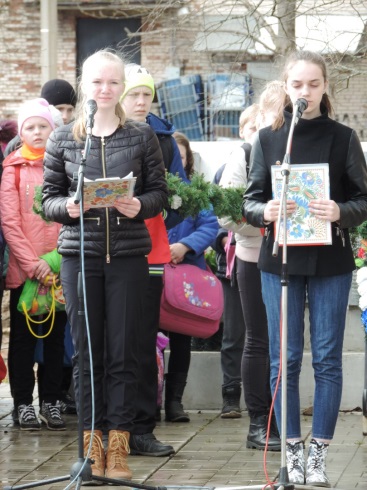 Мы все должны знать о событиях  Великой Отечественной Войны, чтить   ветеранов, помнить подвиги солдат и мирных жителей, поминать погибших, особенно, безвинно пострадавших детей и не забывать о тяжелом периоде жизни нашего народа,  нашей Родины.Педагог дополнительного образования   Орлова А.А.